Załącznik nr 1 do Umowy Nr…………….OPIS PRZEDMIOTU ZAMÓWIENIA OBIEKTY SKÓRZANEOBIEKTY SKÓRZANEOBIEKTY SKÓRZANEOBIEKTY SKÓRZANEOBIEKTY SKÓRZANEOBIEKTY SKÓRZANEL.p.Nazwa Nr inwentarzowy/ daneStan zachowaniaWstępny zakres pracZdjęcie1.Chomąto końskieMWM/E 10863Tworzywo: drewno, skóra, włosieWymiary: wys.84; szer.53 [cm]Datowanie: II poł. XX w.Zabrudzenia i przetarcia drewna, parciany worek w kilku miejscach przetarty, skóra zabrudzona, sztywna, w wielu miejscach pęknięcia, rozerwane szwyWykonanie opisowej i fotograficznej dokumentacji przed rozpoczęciem prac.Dezynfekcja i dezynsekcjaDemontaż obiektów na poszczególne elementy składowe (na ile jest to możliwe bez ingerencji w strukturę obiektów).Oczyszczanie mechaniczne i chemiczne skór (po przeprowadzeniu prób).Natłuszczanie skór (dążenie do uelastycznienia sztywnych elementów).Usuwanie wtórnych elementów nie pasujących charakterem do oryginału (szpecące naprawy) i ewentualne usuwanie mocno zdegradowanych fragmentów skór.Uzupełnianie ubytków skóry.Scalanie skór nowych ze starymi (prace imitatorskie).Naprawa dawnych szwów (uzupełnienie nici bądź miejscowa wymiana na nowe odpowiednio dobrane).Oczyszczanie mechaniczne i chemiczne drewna ( po przeprowadzeniu prób).Oczyszczanie elementów polichromowanych (po przeprowadzeniu prób).Uzupełnianie ubytków polichromii Oczyszczanie i zabezpieczenie elementów wykonanych z metaluOczyszczanie tkanin. Próba usuwania bądź  osłabiania zaplamień i zacieków. Naprawy mechaniczne rozdarć i ubytków. Ewentualna wymiana fragmentów tkanin lub wykonanie nowych poduszek po wcześniejszej konsultacjiMontaż wszystkich części obiektówWykonanie opisowej i fotograficznej dokumentacji stanu zabytków po zakończeniu prac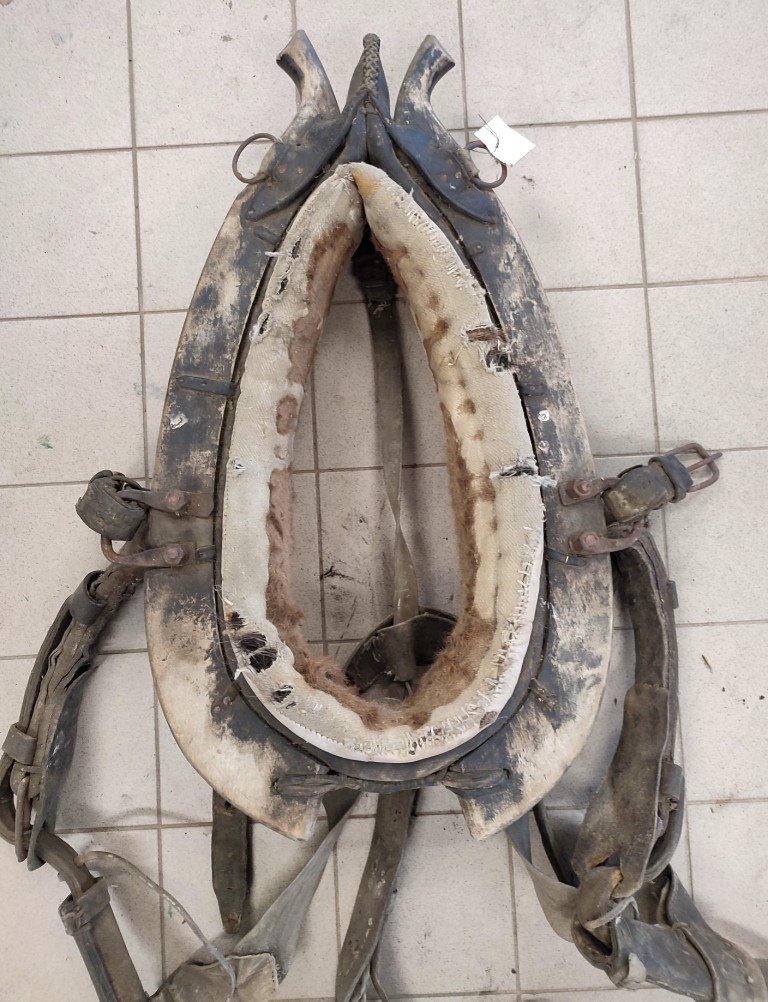 2.UprzążMWM/E 11623Tworzywo: skóra, metalWymiary:dł.260: z lejcami 352; dł.uzdy 53; dł.naszelnika 74 [cm]Datowanie: II poł. XX w.Zabrudzenia, spękania warstwy lakieru, korozja metalowych obręczy kół, niejednolita tapicerka Wykonanie opisowej i fotograficznej dokumentacji przed rozpoczęciem prac.Dezynfekcja i dezynsekcjaDemontaż obiektów na poszczególne elementy składowe (na ile jest to możliwe bez ingerencji w strukturę obiektów).Oczyszczanie mechaniczne i chemiczne skór (po przeprowadzeniu prób).Natłuszczanie skór (dążenie do uelastycznienia sztywnych elementów).Usuwanie wtórnych elementów nie pasujących charakterem do oryginału (szpecące naprawy) i ewentualne usuwanie mocno zdegradowanych fragmentów skór.Uzupełnianie ubytków skóry.Scalanie skór nowych ze starymi (prace imitatorskie).Naprawa dawnych szwów (uzupełnienie nici bądź miejscowa wymiana na nowe odpowiednio dobrane).Oczyszczanie i zabezpieczenie elementów wykonanych z metaluMontaż wszystkich części obiektów.Wykonanie opisowej i fotograficznej dokumentacji stanu zabytków po zakończeniu prac.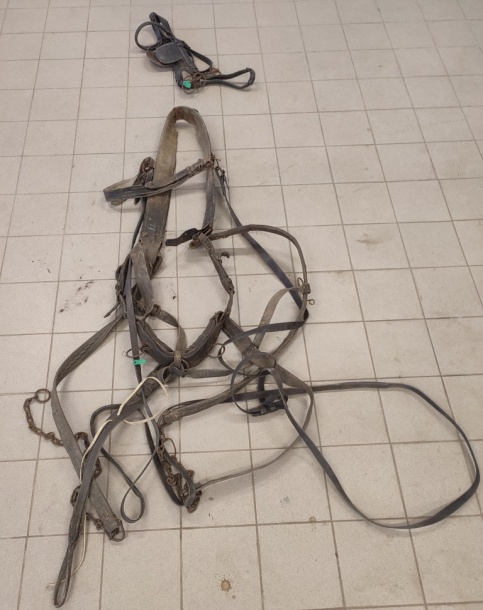 3.Siodło damskie MWM/E 16798Tworzywo: skóra, drewno, metalWymiary:szer.36; dł.60 [cm]Datowanie: przed 1914Liczne ubytki i spękania skóry. Na powierzchni siedziska liczne przetarcia i zaplamienia.Przednia i boczna prawa krawędź tybinki z licznymi ubytkami skóry. Podbicie w tylnej części lekko rozerwane.Wykonanie opisowej i fotograficznej dokumentacji przed rozpoczęciem prac.Dezynfekcja i dezynsekcjaDemontaż obiektów na poszczególne elementy składowe (na ile jest to możliwe bez ingerencji w strukturę obiektów).Oczyszczanie mechaniczne i chemiczne skór (po przeprowadzeniu prób).Natłuszczanie skór (dążenie do uelastycznienia sztywnych elementów).Usuwanie wtórnych elementów nie pasujących charakterem do oryginału (szpecące naprawy) i ewentualne usuwanie mocno zdegradowanych fragmentów skór.Uzupełnianie ubytków skóry.Scalanie skór nowych ze starymi (prace imitatorskie).Naprawa dawnych szwów (uzupełnienie nici bądź miejscowa wymiana na nowe odpowiednio dobrane).Oczyszczanie i zabezpieczenie elementów wykonanych z metaluOczyszczanie tkanin. Próba usuwania bądź  osłabiania zaplamień i zacieków. Naprawy mechaniczne rozdarć i ubytków. Ewentualna wymiana fragmentów tkanin lub wykonanie nowych poduszek po wcześniejszej konsultacjiMontaż wszystkich części obiektów.Wykonanie opisowej i fotograficznej dokumentacji stanu zabytków po zakończeniu prac.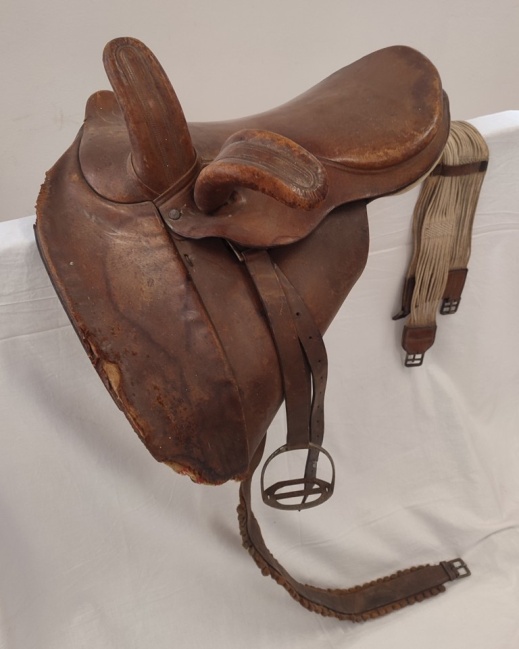 ROWERY, WÓZKIROWERY, WÓZKIROWERY, WÓZKIROWERY, WÓZKIROWERY, WÓZKIROWERY, WÓZKI4.Rower MWM/E 16007Tworzywo: stal, guma, skóraWymiary:wys.100; dł.185 [cm]Datowanie: II poł. XX w.Zabrudzenia, korozja elementów metalowych, spękania skóry siodełka, wtórnie zamontowane elementyWykonanie opisowej i fotograficznej dokumentacji przed rozpoczęciem pracDemontaż obiektów na poszczególne elementy składowe (na ile jest to możliwe bez ingerencji w strukturę obiektów).Oczyszczanie mechaniczne i chemiczne (po przeprowadzeniu prób).Oczyszczanie mechaniczne i chemiczne skór (po przeprowadzeniu prób).Natłuszczanie skór (dążenie do uelastycznienia sztywnych elementów).Usuwanie wtórnych elementów nie pasujących charakterem do oryginału (szpecące naprawy) i ewentualne usuwanie mocno zdegradowanych fragmentów skór.Uzupełnianie ubytków skóry.Scalanie skór nowych ze starymiUsunięcie wtórnych elementów, nie pasujących do oryginału, wymianaScalanie elementów nowych ze starymiOczyszczanie i zabezpieczenie elementów wykonanych z metaluUzupełnianie ubytków farby, kolorystykiMontaż wszystkich części obiektówWykonanie opisowej i fotograficznej dokumentacji stanu zabytków po zakończeniu prac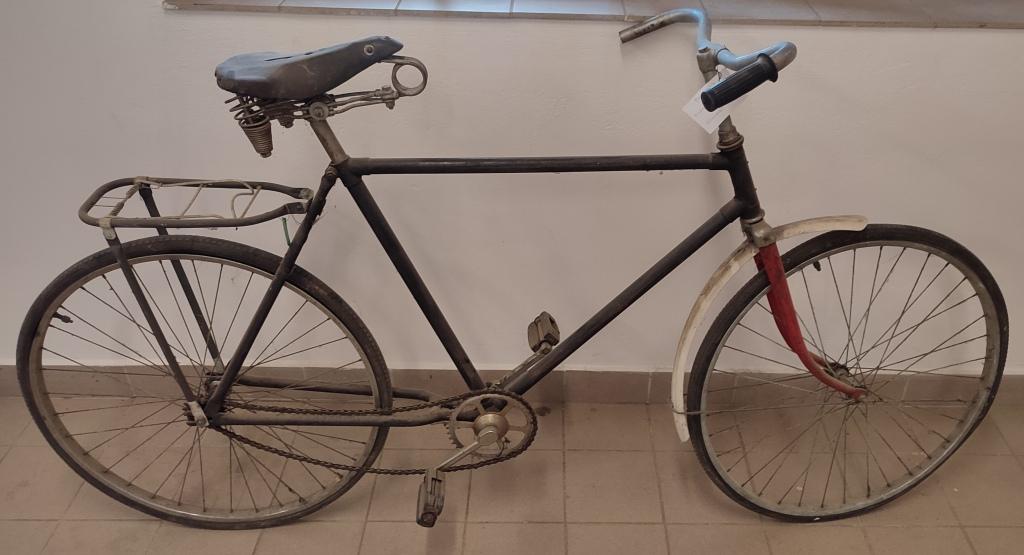 5.RowerMWM/V 1052Tworzywo: stal, guma, skóraWymiary:wys.107; dł.190 [cm]Datowanie: brak danychZabrudzenia, korozja elementów metalowych, spękania skóry siodełka, ubytki farby, różne oponyWykonanie opisowej i fotograficznej dokumentacji przed rozpoczęciem pracDemontaż obiektów na poszczególne elementy składowe (na ile jest to możliwe bez ingerencji w strukturę obiektów).Oczyszczanie mechaniczne i chemiczne (po przeprowadzeniu prób).Oczyszczanie mechaniczne i chemiczne skór (po przeprowadzeniu prób).Natłuszczanie skór (dążenie do uelastycznienia sztywnych elementów).Usuwanie wtórnych elementów nie pasujących charakterem do oryginału (szpecące naprawy) i ewentualne usuwanie mocno zdegradowanych fragmentów skór.Uzupełnianie ubytków skóry.Scalanie skór nowych ze starymiUsunięcie wtórnych elementów, nie pasujących do oryginału, wymianaScalanie elementów nowych ze starymiOczyszczanie i zabezpieczenie elementów wykonanych z metaluUzupełnianie ubytków farby, kolorystykiMontaż wszystkich części obiektówWykonanie opisowej i fotograficznej dokumentacji stanu zabytków po zakończeniu prac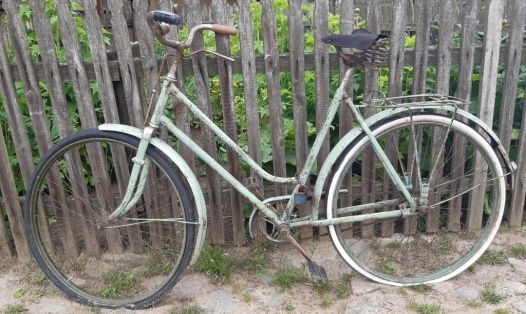 6.Wózek dziecięcyMWM/E 16063Tworzywo: aluminium, drewno, tworzywo sztuczneWymiary:wys.65 (do krawędzi gondoli); dł.100; szer.48 [cm] Datowanie:  lata 60-te XX w.Zabrudzenia,  korozja elementów metalowych, spękania i rozdarcia  materiału, jedna oponka zdjęta, spękania oponWykonanie opisowej i fotograficznej dokumentacji przed rozpoczęciem prac.Demontaż obiektów na poszczególne elementy składowe (na ile jest to możliwe bez ingerencji w strukturę obiektów).Oczyszczanie mechaniczne i chemiczne (po przeprowadzeniu prób).Usuwanie wtórnych elementów nie pasujących charakterem do oryginału (szpecące naprawy) i ewentualne usuwanie mocno zdegradowanych fragmentów.Uzupełnianie ubytków.Scalanie elementów nowych ze starymi (prace imitatorskie)Oczyszczanie i zabezpieczenie elementów wykonanych z metaluOczyszczanie matriału. Próba usuwania bądź  osłabiania zaplamień i zacieków. Naprawy mechaniczne rozdarć i ubytków. Ewentualna wymiana fragmentów materiału lub wykonanie nowychMontaż wszystkich części obiektówWykonanie opisowej i fotograficznej dokumentacji stanu zabytków po zakończeniu prac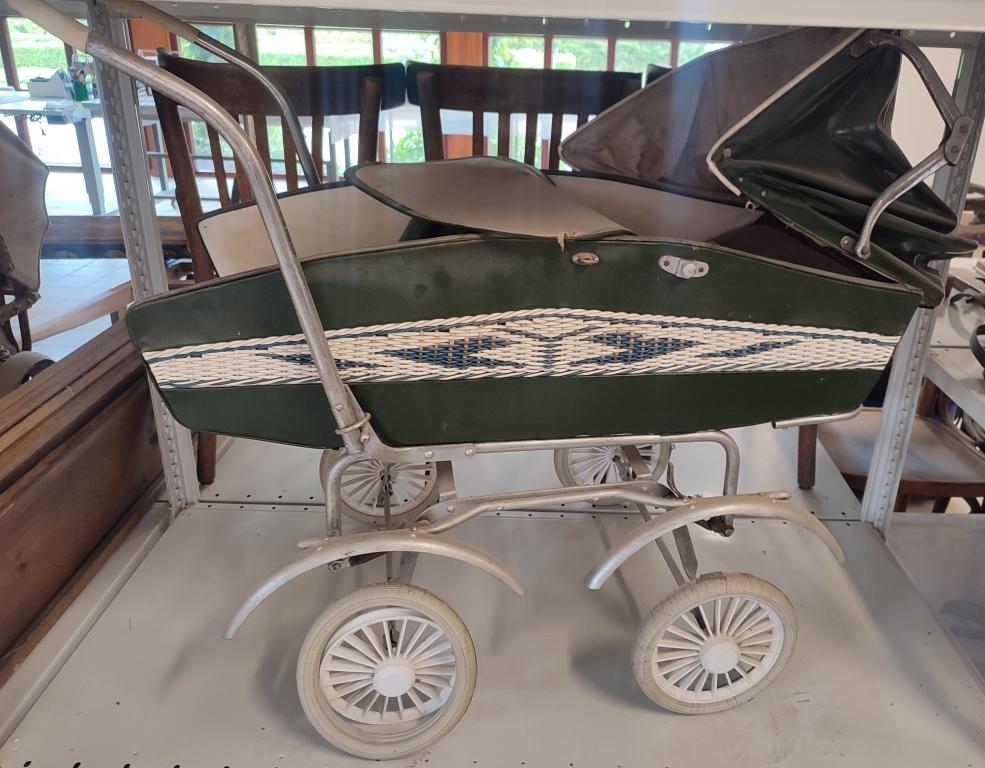 7.Wózek dziecięcyMWM/E 7734Tworzywo: metal, drewno, tworzywo sztuczneWymiary:wys. uchwytu 83,5; dł. gondoli 85,5; szer. budy 49 [cm]Datowanie:  poł. XX w.Silne zabrudzenia, mocno zniszczony materiał, liczne rozdarcia, silna korozja elementów metalowychWykonanie opisowej i fotograficznej dokumentacji przed rozpoczęciem prac.Demontaż obiektów na poszczególne elementy składowe (na ile jest to możliwe bez ingerencji w strukturę obiektów).Oczyszczanie mechaniczne i chemiczne (po przeprowadzeniu prób).Usuwanie wtórnych elementów nie pasujących charakterem do oryginału (szpecące naprawy) i ewentualne usuwanie mocno zdegradowanych fragmentów.Uzupełnianie ubytków.Scalanie elementów nowych ze starymi (prace imitatorskie)Oczyszczanie i zabezpieczenie elementów wykonanych z metaluOczyszczanie materiału. Próba usuwania bądź  osłabiania zaplamień i zacieków. Naprawy mechaniczne rozdarć i ubytków. Ewentualna wymiana fragmentów materiału lub wykonanie nowychMontaż wszystkich części obiektówWykonanie opisowej i fotograficznej dokumentacji stanu zabytków po zakończeniu prac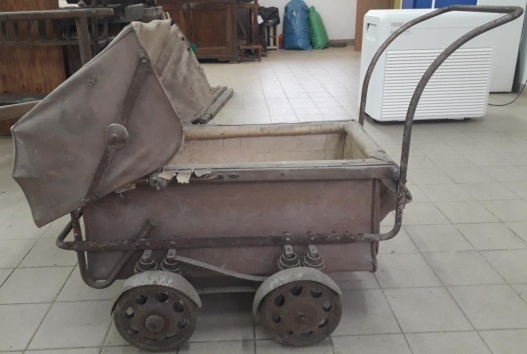 